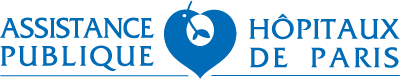 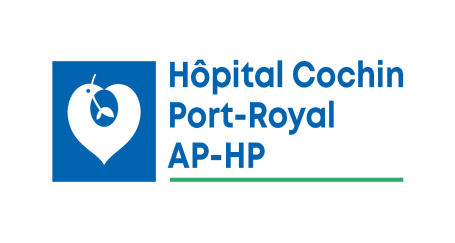 DMU BioPhyGen – Site CochinBâtiment Jean Dausset – 1er étage 27, rue du Faubourg St-Jacques 75679 Paris Cedex 14Le service de pharmacologie clinique de l’hôpital Cochin recherche un pharmacologue à partir du 1er janvier 2021. Ce service est spécialisé dans le suivi thérapeutique pharmacologique des anti-infectieux et des antiépileptiques.  Près de 100 molécules (dosées  en LC/MSMS, HPLC-UV et immunoanalyse) avec une forte interaction avec les cliniciens neurologues, infectiologues, pneumologues et réanimateurs adultes et pédiatriques d’Ile de France. Le service de pharmacologie clinique de l’hôpital Cochin recrute un
pharmacologue pour un poste de praticien attaché plein temps, à partir
du 1er février 2019. Ce service est spécialisé dans le suivi
thérapeutique pharmacologique des anti-infectieux et des
anti-épileptiques, en particulier dans le domaine mère – enfant.Identification du poste Poste de travail : Laboratoire de Pharmacologie – Hôpital Cochin Grade : docteur en Médecine ou Pharmacie, Biologiste médical Statut : Assistant/praticien attaché temps pleinProfil recherché : Notions de suivi thérapeutique pharmacologique Expérience en pharmacométrie et approches de modélisation Missions Validation biologique des analyses dans le cadre du suivi thérapeutique, notamment par intégration d’approches de modélisations et avec une interaction forte avec les cliniciens dans le suivi des patients. Participation à la démarche qualité d’accréditation selon la norme ISO15189Participation à la formation du personnel non médical et des étudiants Disponibilité du poste : Le poste est à pourvoir à partir du 1er janvier 2021Contacts: Dr Sihem Benaboud      sihem.benaboud@aphp.frDr Déborah Hirt             deborah.hirt@aphp.ftPr Jean-Marc Tréluyer  jean-marc.treluyer@aphp.fr Tel 01.58.41.34.81